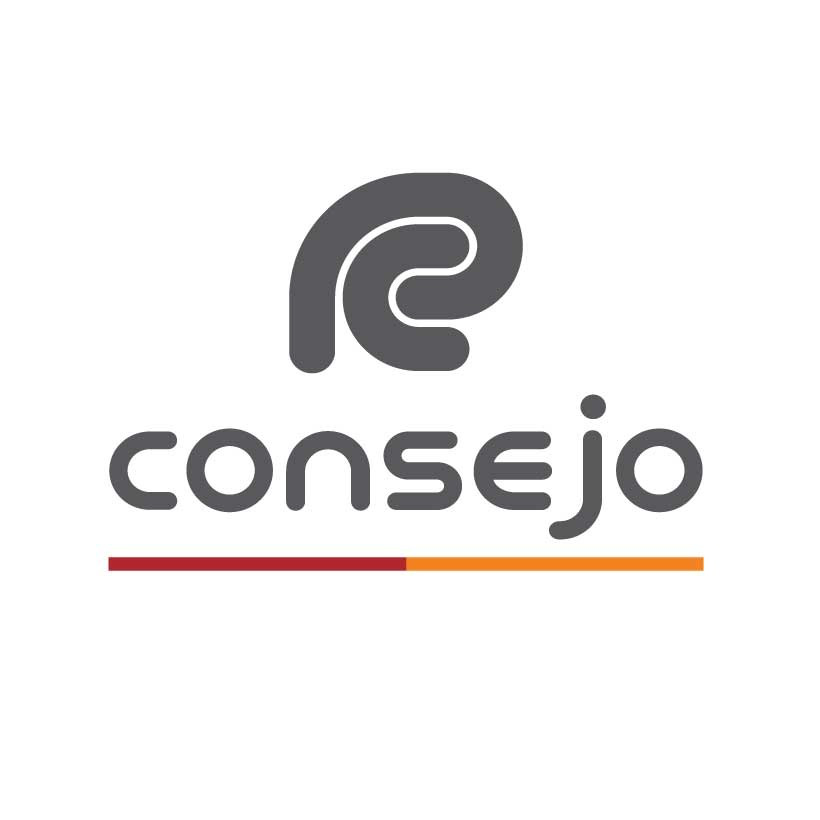 MODELOS SUGERIDOS DE INFORMES DE AUDITORIA  RT 37 (MOD. RT 53):OPINIONES MODIFICADAS (SALVEDADES, ADVERSA Y ABSTENCIÓN)Adaptados para su aplicación en la Ciudad Autónoma de Buenos AiresPor medio de la Resolución de Consejo Directivo Nº 46/2021, el Consejo adoptó, durante el mes de Octubre de 2021, la Resolución Técnica Nº 53 “Modificación de la Resolución Técnica N° 37 ‘Normas de Auditoría, Revisión, Otros Encargos de Aseguramiento, Certificaciones, Servicios Relacionados e Informe de Cumplimiento’’.Dicha resolución tendrá vigencia (según Res. P. Nº 391/2022): a) para encargos cuyo objeto sean estados contables, a partir de los ejercicios iniciados el 1° de septiembre de 2022 inclusive, y los períodos intermedios comprendidos en los referidos ejercicios; y b) para los demás encargos, a partir del 1° de septiembre de 2022 inclusive. A tal fin se considerará la fecha del informe del contador.Una de las principales modificaciones en el nuevo texto de la Resolución Técnica N° 37, además de la inclusión de nuevos servicios profesionales y de otras mejoras en la redacción de conceptos y procedimientos de auditoría, es la nueva estructura del informe del auditor que será la siguiente:Como se puede observar, el cambio sustancial que tenemos en la estructura es la inclusión de la Opinión del Auditor al comienzo del informe, luego del título y de los destinatarios. Este cambio viene impulsado por una evolución en la manera de comunicar a nivel global que fue acompañado por las Normas Internacionales de Auditoría (NIA) emitidas por el Consejo de Normas Internacionales de Auditoría y Aseguramiento (IAASB, por su sigla en inglés) en donde se busca que el usuario de la información conozca rápidamente la opinión del auditor.Conscientes de lo que implica un cambio de este tipo, la presente colaboración técnica, elaborada por el área de Contabilidad y de Auditoría  de la Gerencia de Contenidos Técnicos y Asesoramiento Profesional de nuestro Consejo Profesional pone a disposición de la matrícula los Modelos de Informes de Auditoria emitidos por el Auditor Independiente con Opinión con Salvedades por Limitaciones al Alcance,  Opinión con Salvedades por Incorrecciones, Opinión Adversa y Abstención de Opinión de acuerdo con la nueva estructura de la RT 37 (Mod. por RT 53).Como es habitual, los modelos se presentan en formato WORD con el objeto de facilitar su edición al momento de implementarlos.Con respecto al orden de los párrafos, es importante destacar que la RT 37 (Mod. por la RT 53) no establece un orden obligatorio, excepto para los párrafos “Opinión” y “Fundamentos de la opinión” .Por último, se destaca que, en relación a la información comparativa, los modelos se muestran teniendo en cuenta el enfoque de cifras correspondientes de períodos anteriores.Esquema representativo: Modificaciones a la estructura de los Informes de auditoría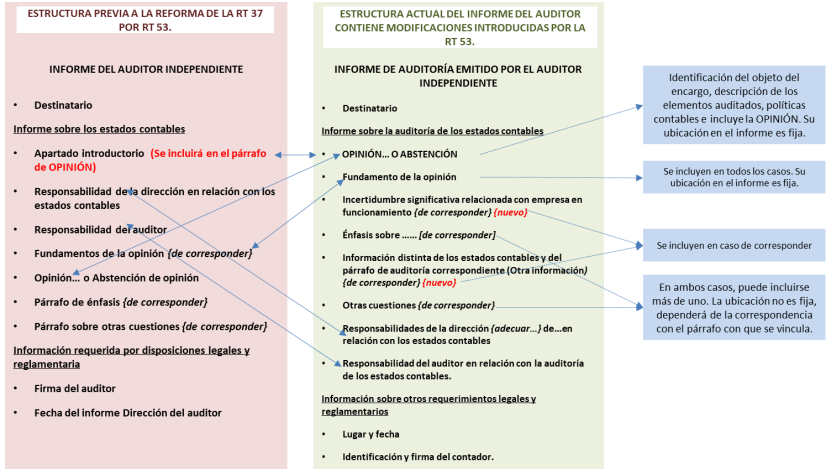 MODELOS SUGERIDOS DE INFORMES DE AUDITORIA RT 37 FACPCE (MOD. RT 53)Adaptados para su aplicación en la Ciudad Autónoma de Buenos AiresMODELO DE INFORME DE AUDITORÍA:OPINIÓN CON SALVEDADES POR LIMITACIONES AL ALCANCE (CC)INFORME DE AUDITORÍA EMITIDO POR EL AUDITOR INDEPENDIENTESeñores Presidente y Directores de XYZ  CUIT N°: XX-XXXXXXXX-X Domicilio legal: ……………  Ciudad Autónoma de Buenos AiresInforme sobre la auditoría de los estados contables  Opinión con salvedades  He auditado los estados contables de XYZ, que comprenden el estado de situación patrimonial al ... de …………… de 20X1, los estados de resultados, de evolución del  patrimonio neto y de flujo de efectivo correspondientes al ejercicio finalizado en esa  fecha, así como las notas explicativas de los estados contables {... a ...} que incluyen  un resumen de las políticas contables significativas {, y los anexos … a ...}.  En mi opinión, excepto por los posibles efectos que podrían derivarse de la limitación  descripta  en  la  sección  “Fundamento  de  la  opinión  con  salvedades”,  los  estados  contables adjuntos presentan razonablemente, en todos los aspectos significativos, la  situación patrimonial de XYZ al … de …………… de 20X1, así como sus resultados,  la evolución de su patrimonio neto y el flujo de su efectivo correspondientes al ejercicio  finalizado en esa fecha, de conformidad con las Normas Contables Profesionales  Argentinas.  Fundamento de la opinión con salvedades  La nota... a los estados contables adjuntos menciona que …………… {referenciar o  describir brevemente la información contenida en los estados contables sobre la que  no se han podido obtener elementos de juicio válidos y suficientes, y sobre los cuáles  se  considera  que  las  posibles  incorrecciones,  si  las  hubiera,  tendrían  efectos  significativos pero no generalizados}. Por lo tanto, no he podido determinar si estos  importes deben ser ajustados.  He  llevado  a  cabo  mi  auditoría  de  conformidad  con  las  normas  de  auditoría  establecidas en la sección III.A de la Resolución Técnica N° 37 de la Federación  Argentina  de  Consejos  Profesionales  de  Ciencias  Económicas  (FACPCE) adoptada por la Resolución C.D. Nº 46/2021 del Consejo Profesional de Ciencias Económicas de la Ciudad Autónoma de Buenos Aires (CPCECABA).  Mis  responsabilidades de acuerdo con dichas normas se describen más adelante en la  sección “Responsabilidades del auditor en relación con la auditoría de los estados  contables” de mi informe. Soy independiente de XYZ y he cumplido las demás  responsabilidades de ética de conformidad con los requerimientos del Código de Ética  del Consejo Profesional de Ciencias Económicas de  la Ciudad Autónoma de Buenos Aires y de la Resolución Técnica N° 37 de la FACPCE adoptada por la Resolución C.D. Nº 46/2021 del CPCECABA. Considero que los elementos de juicio que  he  obtenido  proporcionan  una  base  suficiente  y  adecuada  para  mi  opinión  con  salvedades.  Incertidumbre significativa relacionada con empresa en funcionamiento  {De  corresponder}  Sin modificar mi opinión, destaco la información contenida en la nota ... de los estados  contables  adjuntos,  que  indica  que  XYZ  …………………………  Estos  hechos  o  condiciones, junto con otras cuestiones expuestas en la nota..., indican la existencia  de una incertidumbre significativa que puede generar dudas importantes sobre la  capacidad de XYZ para continuar como empresa en funcionamiento.  Énfasis sobre………………………… {De corresponder}  Sin modificar mi opinión, llamo la atención respecto de la información contenida en la  nota 	… de los estados contables adjuntos, que describe los efectos de   …………………………  Información  distinta  de  los  estados  contables  y  del  informe  de  auditoría  correspondiente (Otra información) {De corresponder}  La Dirección de la Sociedad es responsable de la otra información, que comprende: …………………………  {mencionar  los  documentos  que  acompañan  a  los  estados contables: la Memoria, etcétera}. Esta otra información no es parte de los estados  contables ni de mi informe de auditoría correspondiente.  Mi opinión sobre los estados contables no cubre la otra información y, por lo tanto, no  expreso ninguna forma de conclusión que proporcione un grado de seguridad sobre  ésta.  En relación con mi auditoría de los estados contables, mi responsabilidad es leer la  otra información y, al hacerlo, considerar si existe una incongruencia significativa entre  la otra información y los estados contables o el conocimiento obtenido en la auditoría o  si parece que existe una incorrección significativa en la otra información.   Si, basándome en el trabajo que he realizado, concluyo que existe una incorrección  significativa en la otra información, estoy obligado a informar de ello. No tengo nada  que  informar  al  respecto  {o,  de  corresponder:  “En  tal  sentido,  informo  que  …………………………”} {Se debe tener en cuenta que en circunstancias en las que el  auditor exprese una opinión con salvedades, debe considerar si en la otra información  también existe una incorrección significativa por la misma cuestión o por una cuestión  relacionada con la que origina la opinión con salvedades sobre los estados contables}.  Otras cuestiones {De corresponder}  …  Responsabilidades  de  la  Dirección  de  XYZ  en  relación  con  los  estados  contables  La Dirección de XYZ es responsable de la preparación y presentación razonable de  los estados contables adjuntos de conformidad con las Normas Contables  Profesionales Argentinas, y del control interno que considere necesario para permitir la  preparación de estados contables libres de incorrección significativa {puede agregarse  “, debida a fraude o error”}.  En  la  preparación  de  los  estados  contables,  la  Dirección  es  responsable  de  la  evaluación de la capacidad de XYZ para continuar como empresa en  funcionamiento, revelando, en caso de corresponder, las cuestiones relacionadas con  este aspecto y utilizando el principio contable de empresa en funcionamiento, excepto  si la Dirección tuviera intención de liquidar la Sociedad o de cesar sus operaciones, o  bien no existiera otra alternativa realista.  Responsabilidades  del  auditor  en  relación  con  la  auditoría  de  los  estados  contables  Mis objetivos son obtener una seguridad razonable de que los estados contables en su  conjunto están libres de incorrección significativa {puede agregarse “, debida a fraude  o  error,”}  y  emitir  un  informe  de  auditoría  que  contenga  mi  opinión.  Seguridad  razonable  es  un  alto  grado  de  seguridad,  pero  no  garantiza  que  una  auditoría  realizada de conformidad con la Resolución Técnica N° 37 de la FACPCE adoptada por la Resolución C.D. Nº 46/2021 del CPCECABA siempre  detecte  una  incorrección  significativa  cuando  exista.  Las  incorrecciones  {puede  agregarse  “pueden  deberse  a  fraude  o  error  y”}  se  consideran  significativas  si,  individualmente o de forma agregada, puede preverse razonablemente que influyan en  las  decisiones  económicas  que  los  usuarios  toman  basándose  en  los  estados  contables.  Como parte de una auditoría de conformidad con la Resolución Técnica N° 37 de la  FACPCE adoptada por la Resolución C.D. Nº 46/2021 del CPCECABA,  aplico  mi  juicio  profesional  y  mantengo  una  actitud  de  escepticismo  profesional durante toda la auditoría. También:  a) Identifico y evalúo los riesgos de incorrección significativa en los estados contables  {puede agregarse “debido a fraude o error”}, diseño y aplico procedimientos de  auditoría para responder a dichos riesgos y obtengo elementos de juicio suficientes  y adecuados para proporcionar una base para mi opinión. {puede agregarse: “El  riesgo de no detectar una incorrección significativa debida a fraude es más elevado  que en el caso de una incorrección significativa debida a error, ya que el fraude  puede  implicar  colusión,  falsificación,  omisiones  deliberadas,  manifestaciones  intencionadamente erróneas o la elusión del control interno”}.  b) Obtengo conocimiento del control interno relevante para la auditoría con el fin de  diseñar  procedimientos  de  auditoría  que  sean  apropiados  en  función  de  las  circunstancias y no con la finalidad de expresar una opinión sobre la eficacia del  control interno de la Sociedad.  c) Evalúo   si   las   políticas   contables   aplicadas   son   adecuadas,   así   como   la  razonabilidad  de  las  estimaciones  contables  y  la  correspondiente  información  revelada por la Dirección de XYZ.  d) Concluyo  sobre  lo  adecuado  de  la  utilización  por  la  Dirección  de  XYZ,  del  principio contable de empresa en funcionamiento y, basándome en los elementos  de juicio obtenidos, concluyo sobre si existe o no una incertidumbre significativa  relacionada con hechos o con condiciones que pueden generar dudas importantes  sobre la capacidad de XYZ para continuar como empresa en funcionamiento. Si  concluyo  que  existe  una  incertidumbre  significativa,  se  requiere  que  llame  la  atención en mi informe de auditoría sobre la información expuesta en los estados  contables o, si dicha información expuesta no es adecuada, que exprese una  opinión modificada. Mis conclusiones se basan en los elementos de juicio obtenidos  hasta la fecha de nuestro informe de auditoría. Sin embargo, hechos o condiciones  futuros  pueden  ser  causa  de  que  la  Sociedad  deje  de  ser  una  empresa  en  funcionamiento.  e) Evalúo  la  presentación  general,  la  estructura  y  el  contenido  de  los  estados  contables, incluida la información revelada, y si los estados contables representan  las transacciones y hechos subyacentes de un modo que logren una presentación  razonable.  f)  {En casos de auditorías de grupos, agregar: Obtengo elementos de juicio válidos y  suficientes en relación con la información contable de las entidades o actividades  empresariales  dentro  del  Grupo  para  expresar  una  opinión  sobre  los  estados  contables. Soy responsable de la Dirección, supervisión y realización de la auditoría  del Grupo. Soy el único responsable de mi opinión de auditoría}.  g)	Me comunico con la Dirección de XYZ en relación con, entre otras cuestiones, la  estrategia general de la auditoría y los hallazgos significativos de la auditoría, así  como cualquier deficiencia significativa del control interno identificada en el transcurso  de la auditoría.Informe sobre otros requerimientos legales y reglamentarios  a)	Con base en mi examen descripto, informo que los estados contables citados surgen de registros contables llevados en sus aspectos formales de acuerdo con normas legales (de corresponder).b) 	Según surge de los registros contables de XYZ, el pasivo devengado al … de  ……………  de  20X1  a  favor  del  Sistema  Integrado  Previsional  Argentino  en  concepto de aportes y contribuciones previsionales ascendía a $ …………… y no  era exigible a esa fecha {o “siendo $ …………… exigibles y $ …………… no  exigibles a esa fecha”}.c) 	He aplicado los procedimientos sobre prevención del lavado de activos de origen delictivo y financiación del terrorismo previstos en la Resolución N° 420/11 de la FACPCE adoptada por Resolución C.D. Nº 77/2011 del CPCECABA. {De corresponder}  Ciudad Autónoma de Buenos Aires, dd/mm/aaaa  Dr. WXYZ                           
Contador Público (Universidad)
C.P.C.E.C.A.B.A. T°… F°…MODELO DE INFORME DE AUDITORÍA:OPINIÓN CON SALVEDADES POR INCORRECCIONES (CC)INFORME DE AUDITORÍA EMITIDO POR EL AUDITOR INDEPENDIENTESeñores Presidente y Directores de XYZ  CUIT N°: XX-XXXXXXXX-X Domicilio legal: ……………  Ciudad Autónoma de Buenos AiresInforme sobre la auditoría de los estados contables  Opinión con salvedades  He auditado los estados contables de XYZ, que comprenden el estado de situación  patrimonial al... de…………… de 20X1, los estados de resultados, de evolución del  patrimonio neto y de flujo de efectivo correspondientes al ejercicio finalizado en esa  fecha, así como las notas explicativas de los estados contables {... a...} que incluyen  un resumen de las políticas contables significativas {, y los anexos… a...}.  En mi opinión, excepto por la cuestión {o cuestiones} descripta {s} en la sección  “Fundamento de la opinión con salvedades”, los estados contables adjuntos presentan  razonablemente, en todos los aspectos significativos, la situación patrimonial de XYZ  al... de…………… de 20X1, así como sus resultados, la evolución de su patrimonio  neto y el flujo de su efectivo correspondientes al ejercicio finalizado en esa fecha, de  conformidad con las Normas Contables Profesionales Argentinas.  Fundamento de la opinión con salvedades  La Sociedad………………………… {descripción de las incorrecciones que, individualmente   o   de   forma   agregada,   son   significativas   pero   no   de   efecto  generalizado}, al considerar {criterio/circunstancia/situación} que no se corresponde  con lo establecido por las Normas Contables Profesionales Argentinas. De haberse  considerado ………………………… {como requieren las Normas Contables Profesionales Argentinas}, el saldo del rubro ………………………… al … de ……………20X1  …………………………  {descripción del efecto cuantitativo y/o cualitativo de las incorrecciones}.  He  llevado  a  cabo  mi  auditoría  de  conformidad  con  las  normas  de  auditoría  establecidas en la sección III.A de la Resolución Técnica N° 37 de la Federación  Argentina  de  Consejos  Profesionales  de  Ciencias  Económicas  (FACPCE) adoptada por la Resolución C.D. Nº 46/2021 del Consejo Profesional de Ciencias Económicas de la Ciudad Autónoma de Buenos Aires (CPCECABA).  Mis  responsabilidades de acuerdo con dichas normas se describen más adelante en la  sección “Responsabilidades del auditor en relación con la auditoría de los estados  contables” de mi informe. Soy independiente de XYZ y he cumplido las demás  responsabilidades de ética de conformidad con los requerimientos del Código de Ética  del Consejo Profesional de Ciencias Económicas de la Ciudad Autónoma de Buenos Aires y de la  Resolución Técnica N° 37 de la FACPCE adoptada por la Resolución C.D. Nº 46/2021 del CPCECABA. Considero que los elementos de juicio que  he  obtenido  proporcionan  una  base  suficiente  y  adecuada  para  mi  opinión  con  salvedades.  Incertidumbre significativa relacionada con empresa en funcionamiento  {De  corresponder}  Sin modificar mi opinión, destaco la información contenida en la nota… de los estados contables  adjuntos, que indica que XYZ…………………………  Estos  hechos  o  condiciones, junto con otras cuestiones expuestas en la nota..., indican la existencia  de una incertidumbre significativa que puede generar dudas importantes sobre la  capacidad de XYZ para continuar como empresa en funcionamiento.  Énfasis sobre………………………… {De corresponder}  Sin modificar mi opinión, llamo la atención respecto de la información contenida en la  nota 	… de los estados contables adjuntos, que describe los efectos de…………………………  Información  distinta  de  los  estados  contables  y  del  informe  de  auditoría  correspondiente (Otra información) {De corresponder}  La Dirección de la Sociedad es responsable de la otra información, que comprende: …………………………  {mencionar  los  documentos  que  acompañan  a  los  estados  contables: la Memoria, etcétera}. Esta otra información no es parte de los estados  contables ni de mi informe de auditoría correspondiente.  Mi opinión sobre los estados contables no cubre la otra información y, por lo tanto, no  expreso ninguna forma de conclusión que proporcione un grado de seguridad sobre  ésta.  En relación con mi auditoría de los estados contables, mi responsabilidad es leer la  otra información y, al hacerlo, considerar si existe una incongruencia significativa entre  la otra información y los estados contables o el conocimiento obtenido en la auditoría o  si parece que existe una incorrección significativa en la otra información.   Si, basándome en el trabajo que he realizado, concluyo que existe una incorrección  significativa en la otra información, estoy obligado a informar de ello. No tengo nada  que  informar  al  respecto  {o,  de  corresponder:  “En  tal  sentido,  informo  que  …………………………”} {Se debe tener en cuenta que en circunstancias en las que el  auditor exprese una opinión con salvedades, debe considerar si en la otra información  también existe una incorrección significativa por la misma cuestión o por una cuestión  relacionada con la que origina la opinión con salvedades sobre los estados contables}.  Otras cuestiones {De corresponder}  …  Responsabilidades  de  la  Dirección  de  XYZ  en  relación  con  los  estados  contables  La Dirección de XYZ es responsable de la preparación y presentación razonable de  los estados contables adjuntos de conformidad 	con 	las Normas Contables Profesionales Argentinas, y del control interno que considere necesario para permitir la  preparación de estados contables libres de incorrección significativa {puede agregarse  “, debida a fraude o error”}.  En  la  preparación  de  los  estados  contables,  la  Dirección  es  responsable  de  la  evaluación de la capacidad de XYZ para continuar como empresa en funcionamiento, revelando, en caso de corresponder, las cuestiones relacionadas con  este aspecto y utilizando el principio contable de empresa en funcionamiento, excepto  si la Dirección tuviera intención de liquidar la Sociedad o de cesar sus operaciones, o  bien no existiera otra alternativa realista.  Responsabilidades  del  auditor  en  relación  con  la  auditoría  de  los  estados  contables  Mis objetivos son obtener una seguridad razonable de que los estados contables en su  conjunto están libres de incorrección significativa {puede agregarse “, debida a fraude  o  error,”}  y  emitir  un  informe  de  auditoría  que  contenga  mi  opinión.  Seguridad  razonable es un alto grado de seguridad, pero no garantiza que una auditoría realizada  de conformidad con la Resolución Técnica N° 37 de la FACPCE adoptada por la Resolución C.D. Nº 46/2021 del CPCECABA siempre detecte una  incorrección significativa cuando exista. Las incorrecciones {puede agregarse “pueden  deberse a fraude o error y”} se consideran significativas si, individualmente o de forma  agregada, puede preverse razonablemente que influyan en las decisiones económicas  que los usuarios toman basándose en los estados contables.  Como parte de una auditoría de conformidad con la Resolución Técnica N° 37 de la  FACPCE adoptada por la Resolución C.D. Nº 46/2021 del CPCECABA,  aplico  mi  juicio  profesional  y  mantengo  una  actitud  de  escepticismo  profesional durante toda la auditoría. También:  a) Identifico y evalúo los riesgos de incorrección significativa en los estados contables  {puede agregarse “debido a fraude o error”}, diseño y aplico procedimientos de  auditoría para responder a dichos riesgos y obtengo elementos de juicio suficientes  y adecuados para proporcionar una base para mi opinión. {puede agregarse: “El  riesgo de no detectar una incorrección significativa debida a fraude es más elevado  que en el caso de una incorrección significativa debida a error, ya que el fraude  puede  implicar  colusión,  falsificación,  omisiones  deliberadas,  manifestaciones  intencionadamente erróneas o la elusión del control interno”}.  b) Obtengo conocimiento del control interno relevante para la auditoría con el fin de  diseñar  procedimientos  de  auditoría  que  sean  apropiados  en  función  de  las  circunstancias y no con la finalidad de expresar una opinión sobre la eficacia del  control interno de la Sociedad.  c) Evalúo   si   las   políticas   contables   aplicadas   son   adecuadas,   así   como   la  razonabilidad  de  las  estimaciones  contables  y  la  correspondiente  información  revelada por la Dirección de XYZ.  d) Concluyo  sobre  lo  adecuado  de  la  utilización  por  la  Dirección  de  XYZ,  del  principio contable de empresa en funcionamiento y, basándome en los elementos  de juicio obtenidos, concluyo sobre si existe o no una incertidumbre significativa  relacionada con hechos o con condiciones que pueden generar dudas importantes  sobre la capacidad de XYZ para continuar como empresa en funcionamiento. Si  concluyo  que  existe  una  incertidumbre  significativa,  se  requiere  que  llame  la  atención en mi informe de auditoría sobre la información expuesta en los estados  contables o, si dicha información expuesta no es adecuada, que exprese una  opinión modificada. Mis conclusiones se basan en los elementos de juicio obtenidos  hasta la fecha de nuestro informe de auditoría. Sin embargo, hechos o condiciones  futuros  pueden  ser  causa  de  que  la  Sociedad  deje  de  ser  una  empresa  en  funcionamiento.  e) Evalúo  la  presentación  general,  la  estructura  y  el  contenido  de  los  estados  contables, incluida la información revelada, y si los estados contables representan  las transacciones y hechos subyacentes de un modo que logren una presentación  razonable.  f)  {En casos de auditorías de grupos, agregar: Obtengo elementos de juicio válidos y  suficientes en relación con la información contable de las entidades o actividades  empresariales  dentro  del  Grupo  para  expresar  una  opinión  sobre  los  estados  contables. Soy responsable de la Dirección, supervisión y realización de la auditoría  del Grupo. Soy el único responsable de mi opinión de auditoría}.  g)	Me comunico con la Dirección de XYZ en relación con, entre otras cuestiones, la  estrategia general de la auditoría y los hallazgos significativos de la auditoría, así  como cualquier deficiencia significativa del control interno identificada en el transcurso  de la auditoría.  Informe sobre otros requerimientos legales y reglamentarios  a)	Con base en mi examen descripto, informo que los estados contables citados surgen de registros contables llevados en sus aspectos formales de acuerdo con normas legales (de corresponder).b) 	Según surge de los registros contables de XYZ, el pasivo devengado al … de  ……………  de  20X1  a  favor  del  Sistema  Integrado  Previsional  Argentino  en  concepto de aportes y contribuciones previsionales ascendía a $ …………… y no  era exigible a esa fecha {o “siendo $ …………… exigibles y $ …………… no  exigibles a esa fecha”}.c) 	He aplicado los procedimientos sobre prevención del lavado de activos de origen delictivo y financiación del terrorismo previstos en la Resolución N° 420/11 de la  FACPCE adoptada por Resolución C.D. Nº 77/2011 del CPCECABA. {De corresponder}  Ciudad Autónoma de Buenos Aires, dd/mm/aaaa  Dr. WXYZ                           
Contador Público (Universidad)
C.P.C.E.C.A.B.A. T°… F°…MODELO DE INFORME DE AUDITORÍA:OPINIÓN ADVERSA (CC)INFORME DE AUDITORÍA EMITIDO POR EL AUDITOR INDEPENDIENTESeñores Presidente y Directores de XYZ  CUIT N°: XX-XXXXXXXX-X Domicilio legal:……………  Ciudad Autónoma de Buenos AiresInforme sobre la auditoría de los estados contables  Opinión adversa  He auditado los estados contables de XYZ, que comprenden el estado de situación patrimonial al… de …………… de 20X1, los estados de resultados, de evolución del  patrimonio neto y de flujo de efectivo correspondientes al ejercicio finalizado en dicha  fecha, así como las notas explicativas de los estados contables {... a ...} que incluyen  un resumen de las políticas contables significativas {, y los anexos … a ...}.  En mi opinión, debido a la significación de la cuestión {o cuestiones} descripta {s} en la  sección  “Fundamento  de  la  opinión  adversa”,  los  estados  contables  adjuntos  no  presentan razonablemente la situación patrimonial de XYZ al … de …………… de  20X1, así como sus resultados, la evolución de su patrimonio neto y el flujo de su  efectivo correspondientes al ejercicio finalizado en esa fecha, de conformidad con las  Normas Contables Profesionales Argentinas.  Fundamento de la opinión adversa  La Sociedad………………………… {descripción de las incorrecciones que, individualmente o de forma agregada, son significativas y de efecto generalizado}, al  considerar {criterio/circunstancia/situación} que no se corresponde con lo establecido  por  las  Normas  Contables  Profesionales  Argentinas.  De  haberse  considerado  ………………………… {como requieren las Normas Contables Profesionales Argentinas}, el saldo del rubro  …………………………al…de……………  20X1  …………………………  {descripción  del  efecto  cuantitativo  y/o  cualitativo  de  las incorrecciones}.  He  llevado  a  cabo  mi  auditoría  de  conformidad  con  las  normas  de  auditoría  establecidas en la sección III.A de la Resolución Técnica N° 37 de la Federación  Argentina  de  Consejos  Profesionales  de  Ciencias  Económicas  (FACPCE) adoptada por la Resolución C.D. Nº 46/2021 del Consejo Profesional de Ciencias Económicas de la Ciudad Autónoma de Buenos Aires (CPCECABA).  Mis  responsabilidades de acuerdo con dichas normas se describen más adelante en la  sección “Responsabilidades del auditor en relación con la auditoría de los estados  contables” de mi informe. Soy independiente de XYZ y he cumplido las demás  responsabilidades de ética de conformidad con los requerimientos del Código de Ética  del Consejo Profesional de Ciencias Económicas de la Ciudad Autónoma de Buenos Aires y de la  Resolución Técnica N° 37 de la FACPCE adoptada por la Resolución C.D. Nº 46/2021 del CPCECABA. Considero que los elementos de juicio que  he obtenido proporcionan una base suficiente y adecuada para mi opinión adversa.  Incertidumbre significativa relacionada con empresa en funcionamiento  {De  corresponder}  Sin modificar mi opinión, destaco la información contenida en la nota… de los estados  contables  adjuntos,  que  indica  que  XYZ…………………………  Estos  hechos  o condiciones, junto con otras cuestiones expuestas en la nota..., indican la existencia de  una  incertidumbre  significativa  que  puede  generar  dudas  importantes  sobre  la  capacidad de XYZ para continuar como empresa en funcionamiento.  Énfasis sobre………………………… {De corresponder}  Sin modificar mi opinión, llamo la atención respecto de la información contenida en la  nota… de los estados contables adjuntos, que describe los efectos de…………………………  Información  distinta  de  los  estados  contables  y  del  informe  de  auditoría  correspondiente (Otra información) {De corresponder}  La Dirección de la Sociedad es responsable de la otra información, que comprende: …………………………  {mencionar  los  documentos  que  acompañan  a  los  estados  contables: la Memoria, etcétera}. Esta otra información no es parte de los estados  contables ni de mi informe de auditoría correspondiente.  Mi opinión sobre los estados contables no cubre la otra información y, por lo tanto, no  expreso ninguna forma de conclusión que proporcione un grado de seguridad sobre  ésta.  En relación con mi auditoría de los estados contables, mi responsabilidad es leer la  otra información y, al hacerlo, considerar si existe una incongruencia significativa entre  la otra información y los estados contables o el conocimiento obtenido en la auditoría o  si parece que existe una incorrección significativa en la otra información.   Si, basándome en el trabajo que he realizado, concluyo que existe una incorrección  significativa en la otra información, estoy obligado a informar de ello. No tengo nada  que   informar   al   respecto  {o,   de   corresponder: “En  tal   sentido,   informo  que…………………………”} {Se debe tener en cuenta que en circunstancias en las que el auditor exprese una opinión adversa, debe considerar si en la otra información también  existe una incorrección significativa de efectos generalizados por la misma cuestión o  por una cuestión relacionada con la que origina la opinión adversa sobre los estados  contables}.  Otras cuestiones {De corresponder}  …  Responsabilidades  de  la  Dirección  de  XYZ  en  relación  con  los  estados  contables  La Dirección de XYZ es responsable de la preparación y presentación razonable de  los estados contables adjuntos de conformidad con las 	Normas Contables Profesionales Argentinas, y del control interno que considere necesario para permitir la  preparación de estados contables libres de incorrección significativa {puede agregarse  “, debida a fraude o error”}.  En  la  preparación  de  los  estados  contables,  la  Dirección es  responsable  de  la  evaluación de la capacidad de XYZ para continuar como empresa en funcionamiento, revelando, en caso de corresponder, las cuestiones relacionadas con  este aspecto y utilizando el principio contable de empresa en funcionamiento, excepto  si la Dirección tuviera intención de liquidar la Sociedad o de cesar sus operaciones, o bien no existiera otra alternativa realista.  Responsabilidades del auditor en relación con la auditoría de los estados contables  Mis objetivos son obtener una seguridad razonable de que los estados contables en su  conjunto están libres de incorrección significativa {puede agregarse “, debida a fraude  o  error,”}  y  emitir  un  informe  de  auditoría  que  contenga  mi  opinión.  Seguridad  razonable es un alto grado de seguridad, pero no garantiza que una auditoría realizada  de conformidad con la Resolución Técnica N° 37 de la FACPCE adoptada por la Resolución C.D. Nº 46/2021 del CPCECABA siempre detecte una  incorrección significativa cuando exista. Las incorrecciones {puede agregarse “pueden  deberse a fraude o error y”} se consideran significativas si, individualmente o de forma  agregada, puede preverse razonablemente que influyan en las decisiones económicas  que los usuarios toman basándose en los estados contables.  Como parte de una auditoría de conformidad con la Resolución Técnica N° 37 de la  FACPCE adoptada por la Resolución C.D. Nº 46/2021 del CPCECABA,  aplico  mi  juicio  profesional  y  mantengo  una  actitud  de  escepticismo  profesional durante toda la auditoría. También:  a) Identifico y evalúo los riesgos de incorrección significativa en los estados contables  {puede agregarse “debido a fraude o error”}, diseño y aplico procedimientos de  auditoría para responder a dichos riesgos y obtengo elementos de juicio suficientes  y adecuados para proporcionar una base para mi opinión. {puede agregarse: “El  riesgo de no detectar una incorrección significativa debida a fraude es más elevado  que en el caso de una incorrección significativa debida a error, ya que el fraude  puede  implicar  colusión,  falsificación,  omisiones  deliberadas,  manifestaciones  intencionadamente erróneas o la elusión del control interno”}.  b) Obtengo conocimiento del control interno relevante para la auditoría con el fin de  diseñar  procedimientos  de  auditoría  que  sean  apropiados  en  función  de  las  circunstancias y no con la finalidad de expresar una opinión sobre la eficacia del  control interno de la Sociedad.  c) Evalúo   si   las   políticas   contables   aplicadas   son   adecuadas,   así   como   la  razonabilidad  de  las  estimaciones  contables  y  la  correspondiente  información  revelada por la Dirección de XYZ.  d) Concluyo  sobre  lo  adecuado  de  la  utilización  por  la  Dirección  de  XYZ,  del  principio contable de empresa en funcionamiento y, basándome en los elementos  de juicio obtenidos, concluyo sobre si existe o no una incertidumbre significativa  relacionada con hechos o con condiciones que pueden generar dudas importantes  sobre la capacidad de XYZ para continuar como empresa en funcionamiento. Si  concluyo  que  existe  una  incertidumbre  significativa,  se  requiere  que  llame  la  atención en mi informe de auditoría sobre la información expuesta en los estados  contables o, si dicha información expuesta no es adecuada, que exprese una  opinión modificada. Mis conclusiones se basan en los elementos de juicio obtenidos  hasta la fecha de nuestro informe de auditoría. Sin embargo, hechos o condiciones  futuros  pueden  ser  causa  de  que  la  Sociedad  deje  de  ser  una  empresa  en  funcionamiento.  e) Evalúo  la  presentación  general,  la  estructura  y  el  contenido  de  los  estados  contables, incluida la información revelada, y si los estados contables representan  las transacciones y hechos subyacentes de un modo que logren una presentación  razonable.  f)  {En casos de auditorías de grupos, agregar: Obtengo elementos de juicio válidos y  suficientes en relación con la información contable de las entidades o actividades  empresariales  dentro  del  Grupo  para  expresar  una  opinión  sobre  los  estados  contables. Soy responsable de la Dirección, supervisión y realización de la auditoría del Grupo. Soy el único responsable de mi opinión de auditoría}.  g)	Me comunico con la Dirección de XYZ en relación con, entre otras cuestiones, la estrategia general de la auditoría y los hallazgos significativos de la auditoría, así  como cualquier deficiencia significativa del control interno identificada en el transcurso  de la auditoría.  Informe sobre otros requerimientos legales y reglamentarios  a)	Con base en mi examen descripto, informo que los estados contables citados surgen de registros contables llevados en sus aspectos formales de acuerdo con normas legales (de corresponder).b) 	Según surge de los registros contables de XYZ, el pasivo devengado al … de  ……………  de  20X1  a  favor  del  Sistema  Integrado  Previsional  Argentino  en  concepto de aportes y contribuciones previsionales ascendía a $ …………… y no  era exigible a esa fecha {o “siendo $ …………… exigibles y $ …………… no  exigibles a esa fecha”}.c) 	He aplicado los procedimientos sobre prevención del lavado de activos de origen delictivo y financiación del terrorismo previstos en la Resolución N° 420/11 de la FACPCE adoptada por Resolución C.D. Nº 77/2011 del CPCECABA. {De corresponder}  Ciudad Autónoma de Buenos Aires, dd/mm/aaaa  Dr. WXYZ                           
Contador Público (Universidad)
C.P.C.E.C.A.B.A. T°… F°…MODELO DE INFORME DE AUDITORÍA:ABSTENCIÓN DE OPINIÓN (CC)INFORME DE AUDITORÍA EMITIDO POR EL AUDITOR INDEPENDIENTESeñores Presidente y Directores de XYZ  CUIT N°: XX-XXXXXXXX-X Domicilio legal: ……………  Ciudad Autónoma de Buenos AiresInforme sobre la auditoría de los estados contables  Abstención de opinión  He sido nombrado para auditar los estados contables de XYZ, que comprenden el  estado  de  situación  patrimonial  al  …  de  ……………  de  20X1,  los  estados  de  resultados, de evolución del patrimonio neto y de flujo de efectivo correspondientes al  ejercicio finalizado en dicha fecha, así como las notas explicativas de los estados  contables {... a ...} que incluyen un resumen de las políticas contables significativas {, y  los anexos … a ...}.  Debido a la importancia de las circunstancias descriptas la sección “Fundamento de la abstención de opinión”, no he podido obtener elementos de juicio válidos y suficientes  como  para  expresar  una  opinión  de  auditoría.  En consecuencia,  no expreso  una  opinión sobre los estados contables de XYZ adjuntos.  Fundamento de la abstención de opinión  La nota... a los estados contables adjuntos menciona que …………… {referenciar o  describir brevemente la información contenida en los estados contables sobre la que  no se han podido obtener elementos de juicio válidos y suficientes, y sobre los cuáles  se  considera  que  las  posibles  incorrecciones,  si  las  hubiera,  tendrían  efectos  significativos y generalizados}. Por lo tanto, no he podido determinar si estos importes deben ser ajustados.  Otras cuestiones {De corresponder}  …  Responsabilidades  de  la  Dirección  de  XYZ  en  relación  con  los  estados  contables  La Dirección de XYZ es responsable de la preparación y presentación razonable de los estados contables adjuntos de conformidad con las Normas Contables Profesionales Argentinas, y del control interno que considere necesario para permitir la  preparación de estados contables libres de incorrección significativa {puede agregarse  “, debida a fraude o error”}.  En  la  preparación  de  los  estados  contables,  la  Dirección es  responsable  de  la  evaluación de la capacidad de XYZ para continuar como empresa en  funcionamiento, revelando, en caso de corresponder, las cuestiones relacionadas con  este aspecto y utilizando el principio contable de empresa en funcionamiento, excepto  si la Dirección tuviera intención de liquidar la Sociedad o de cesar sus operaciones, o  bien no existiera otra alternativa realista.  Responsabilidades  del  auditor  en  relación  con  la  auditoría  de  los  estados  contables   Mi responsabilidad es la realización de la auditoría de los estados contables de la Sociedad de conformidad con la Resolución Técnica N° 37 de la FACPCE adoptada por la Resolución C.D. Nº 46/2021 del CPCECABA y la emisión  de un informe de auditoría. Sin embargo, debido a la significatividad de las cuestiones descritas en la sección “Fundamento de la abstención de opinión” de mi informe, no he podido obtener elementos de juicio válidos y suficientes que proporcionen una base suficiente y adecuada para expresar una opinión de auditoría sobre estos estados  contables.  Soy independiente de XYZ y he cumplido las demás responsabilidades de ética de conformidad con los requerimientos del Código de Ética del Consejo Profesional de Ciencias Económicas de la Ciudad Autónoma de Buenos Aires y de la Resolución Técnica N° 37 de  la FACPCE adoptada por la Resolución C.D. Nº 46/2021 del CPCECABA.   Informe sobre otros requerimientos legales y reglamentarios  a)	Con base en mi examen descripto, informo que los estados contables citados surgen de registros contables llevados en sus aspectos formales de acuerdo con normas legales (de corresponder).b) 	Según surge de los registros contables de XYZ, el pasivo devengado al … de  ……………  de  20X1  a  favor  del  Sistema  Integrado  Previsional  Argentino  en  concepto de aportes y contribuciones previsionales ascendía a $ …………… y no  era exigible a esa fecha {o “siendo $ …………… exigibles y $ …………… no  exigibles a esa fecha”}.c) 	He aplicado los procedimientos sobre prevención del lavado de activos de origen delictivo y financiación del terrorismo previstos en la Resolución N° 420/11 de la FACPCE adoptada por Resolución C.D. Nº 77/2011 del CPCECABA. {De corresponder}  Ciudad Autónoma de Buenos Aires, dd/mm/aaaa  Dr. WXYZ                           
Contador Público (Universidad)
C.P.C.E.C.A.B.A. T°… F°…Título: Informe de Auditoría emitido por el Auditor IndependienteDestinatarioOpinión… o AbstenciónFundamento de la opiniónIncertidumbre significativa relacionada con empresa en funcionamiento{de corresponder}Énfasis sobre… {de corresponder}Información  distinta de los  estados  contables  y  del  informe  de  auditoría  correspondiente (Otra información) {de corresponder}Otras Cuestiones {de corresponder}Responsabilidades de la Dirección (adecuar…) de… en  relación  con los  estados  contablesResponsabilidades  del  auditor  en  relación  con  la  auditoría  de  los  estados  contablesInformación sobre Otros requerimientos legales y reglamentariosLugar y FechaIdentificación y Firma del ContadorI  N  D  I  C  EI  N  D  I  C  EHOJAMODELOS SUGERIDOS DE INFORMES DE AUDITORIA6OPINIÓN CON SALVEDADES POR LIMITACIONES AL ALCANCE10OPINIÓN CON SALVEDADES POR INCORRECCIONES14OPINIÓN ADVERSA18ABSTENCIÓN DE OPINIÓN